Marigold Oteli’nde Hayatımın Tatili 2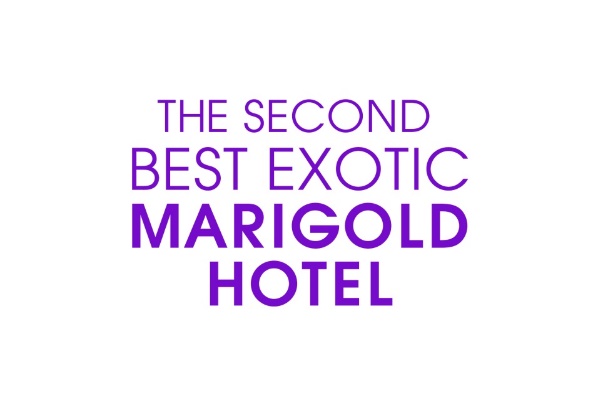 Gösterim Tarihi: 	24 Nisan 2015Dağıtım: 		The Moments EntertainmentYönetmen:		John MaddenOyuncular:	Judi Dench, Maggie Smith, Bill Nighy, Celia Imrie, Penelope Wilton, Ronald Pickup, Dev Patel, Richard GereTür			Komedi, DramÜlke			İngiltere, ABDSüre: 			2s 2 dk.	Şimdi Marigold Otel sürekli müşterileriyle dolduğuna göre müdürleri Muriel Donnelly (Maggie Smith) ve Sonny Kapoor (Dev Patel) ikinci açma hayallerini gerçekleştirme şansı yakaladılar ve o yeri buldular: Marigold Oteli 2. Planlar gerçekleşirken Evelyn ve Douglas (Judi Dench ve Bill Nighy) sıradan kahvaltı buluşmalarının yerini merak etmeye başlarlar. Bu sırada Norman ve Carol (Ronald Pickup ve Diana Hardcastle) aralarındaki özel ilişkinin girdaplı sularında yüzerken, Magde (Celia Imrie) iki talibi arasında kalmıştır. Otel müşterileri arasına katılan son ziyaretçi Guy Chambers (Richard Gere) ise Sonny’nin annesi Bayan Kapoor’da romanı için aradığı ilham perisini bulur. Hayatının aşkı Sunaina (Tina Desai) ile evlilik hazırlıklarında olan Sonny, yeni otel için bütün zamanını harcamaktadır. Belki de aradığı tüm cevaplar herkesin sırrını saklayan Muriel’dedir. Büyük gün yaklaşırken aile ve otel sakinleri kendilerini karşı koyulamaz Hint düğünü havasında bulurlar.“Sadece olmak istediğin kişi olmaya çalışırken, neye dönüşeceğin hakkında hiçbir fikrin olmaz. Kontrol etmeye çalışma. Oluruna bırak. İşte o zaman eğlence başlayacaktır.”-Muriel (Maggie Smith)	2012’de MARIGOLD OTELİNDE HAYATIMIN TATİLİ seyirciyi, yedi İngiliz emekli pansiyonerin risk alarak yeni açılan ve “Yaşlı ve Güzel” ilkesiyle başlayan Hint otelindeki yerleşmesiyle başlayan maceralarıyla buluşturdu. Korkusuz ve iyimser ziyaretçiler yaşları ne olursa olsun en iyinin hala gelecekte olduğunu anladılar. MARIGOLD OTELİNDE HAYATIMIN TATİLİ 2 Judi Dench, Maggie Smith, Bill Nighy ve Dev Patel ile aynı kadroyu tekrar bir araya getiriyor. Otelin yeni misafirleri ise Richard Gere, Tamsin Greig ve David Strathairn.	Orijinal film kalıpları kırarak bir grup farklı, karışık, komik insanı koyu bir macerada bir araya getirerek şaşırttı. Bu ihtiyar grup, kendi neslinin en iyi aktörlerinden oluşuyor. Film dünya çapında 136 milyon dolar hasılat yaparak Hollywood Foreign Press, BAFTA ve Screen Actors Guild tarafından ödüllere aday gösterildi.	“Hepimiz çok şaşırmıştık” diye sözlerine başlıyor Evelyn rolünü üstlenen Akademi ödüllü Judi Dench. Evelyn Hindistan’a yeni varmış bir dul ancak öngöremediği ihtimallerle karşı karşıya kalmış durumda. “ Filmde çok iyi bir ivme yakaladık ve bu büyük bir başarı getirdi. Tekrar Hindistan’da olup bunu tekrarlamak inanılmaz” 	Douglas rolüyle filme dönen Bill Nighy, şimdi ulaşılması zor Evelyn’e gönlünü kaptırmış durumdadır. “Orijinal hikayenin iyi bir film olacağını hep hissettim ama bu kadar başarılı olabileceğini tahmin etmemiştim. Görünen o ki hedefini tam ortasından vurmayı başardı ve bunu ikinci kez yapıyor olmak çok tatmin edici" diye ekliyor Bill. 	“MARIGOLD OTELİNDE HAYATIMIN TATİLİ filmi hayatlarının ikinci baharını yaşayan kişilerin, yaşamlarını ve ilişkilerini saygısız ve sevgi ile nasıl başa çıktıklarını anlatıyor” diye yorumluyor Bayan Kapoor rolündeki Lillete Dubey. “Bu nadir neşeli filmde hayatın onu bırakmadığınız sürece, 60 ya da 70 yaşlarında bile sizi şaşırtmayı bırakmadığını anlatıyor”